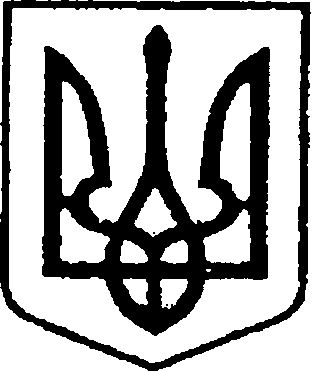 УКРАЇНАЧЕРНІГІВСЬКА ОБЛАСТЬН І Ж И Н С Ь К А    М І С Ь К А    Р А Д А15 сесія VII скликанняР І Ш Е Н Н Явід  30 серпня  2016 р.                          м. Ніжин	                             № 42-15/2016        Про присвоєння чергового         рангу міському голові          м. Ніжина Ліннику А. В.         Відповідно до статей 25, 26, 42, 59, 73 Закону України «Про місцеве самоврядування в Україні», статей 14, 15, 21 Закону України «Про службу               в органах місцевого самоврядування», абзацу 2 пункту 6 постанови Кабінету Міністрів України від 09.03.2006 р. №268 «Про упорядкування структури                та умов оплати праці працівників апарату органів виконавчої влади, органів прокуратури, судів та інших органів», Регламенту Ніжинської міської ради Чернігівської області VII скликання, затвердженого рішенням Ніжинської міської ради Чернігівської області VII cкликання від 24 листопада 2015 року №1-2/2015,  міська рада вирішила:         1.Присвоїти міському голові м. Ніжина Чернігівської області Ліннику Анатолію Валерійовичу черговий 6 ранг посадової особи місцевого самоврядування у межах ІІІ категорії посад та встановити щомісячну надбавку за 6 ранг посадової особи місцевого самоврядування у межах                   ІІІ категорії  посад, з 24 вересня 2016 року.         2.Виплати, вказані у пункті 1 цього рішення, здійснювати у межах затверджених міською радою видатків на оплату праці за наявності коштів, передбачених на такі виплати.         3.Секретарю Ніжинської міської ради Салогубу В. В. забезпечити оприлюднення цього рішення протягом п’яти робочих днів з дня його прийняття шляхом розміщення на офіційному сайті Ніжинської міської ради.         4.Організацію виконання цього рішення покласти на керуючого справами виконавчого комітету Ніжинської міської ради Колесника С. О.         5.Контроль за виконанням рішення покласти на постійну комісію міської ради з питань регламенту, депутатської етики, законності, правопорядку, запобігання корупції, інформаційної політики та зв’язків                    з громадськістю (голова комісії – Щербак О. В.)   Міський голова                                                                                     А. В. Лінник